ATA Ata da Quinta reunião Ordinária do Conselho Municipal de Acompanhamento e Controle Social do FUNDEB (Fundo de Manutenção e Desenvolvimento da Educação Básica e de Valorização dos Profissionais da Educação) referentes a elaboração/planejamento  do conselho no ano de 2019. Aos nove de março do ano de dois mil e dezenove, às 08h30, na Secretária Municipal de Guará, localizado no endereço: Praça Nove de Julho, número vinte e oito, em Guará, Estado de São Paulo, realizou-se a reunião dos membros do Conselho Municipal de Acompanhamento e Controle Social do Fundo de Manutenção e Desenvolvimento do Ensino Fundamental e Valorização do Magistério, constituído pelo decreto número 3.120 de 28 de junho de 2019. Foi comunicado aos conselheiros sobre o Simulado Primavera, que será aplicado nos 2°, 5° e 9° ano nas escolas do município, no dia 20 de setembro de 2019, com o objetivo de avaliar os alunos nas competências de Língua Portuguesa e Matemática; e também prepará-los para a prova do SAEB com data para acontecer entre 14 a 25 de Outubro de 2019.Outro ponto destacado também, foi na melhoria do transporte escolar rural, que a partir desse ano de 2019, foram cadastradas as biometrias dos alunos que utilizam o transporte, garantindo um melhor controle de freqüência nas escolas.Os Conselheiros também foram informados sobre a possibilidade do município fornecer o curso técnico em química, com previsão para 2020.Também foi destacado sobre o PROAC (Programa de Ação Cultural) que é uma legislação de incentivo à cultura do Estado de São Paulo criada em 2006 através da Lei nº 12.268/2006 e na próxima semana a Secretaria Municipal de Educação de Guará, irá se inscrever para a contemplação dos programas sem nenhum custo para o município.Em prosseguimento, passou aos presentes a folha de pagamento dos professores do magistério (FUNDEB 60%) e dos servidores lotados juntos ao Ensino Infantil e Fundamental (FUNDEB 40%) para que analisassem e rubricassem. Em seguida, o Sr. Ronaldo Silvério da Silva convidou os presentes que assim o desejarem a expor suas dúvidas, sugestões e opiniões. O  Sr. Ronaldo Silvério da Silva reiterando os agradecimentos pela presença 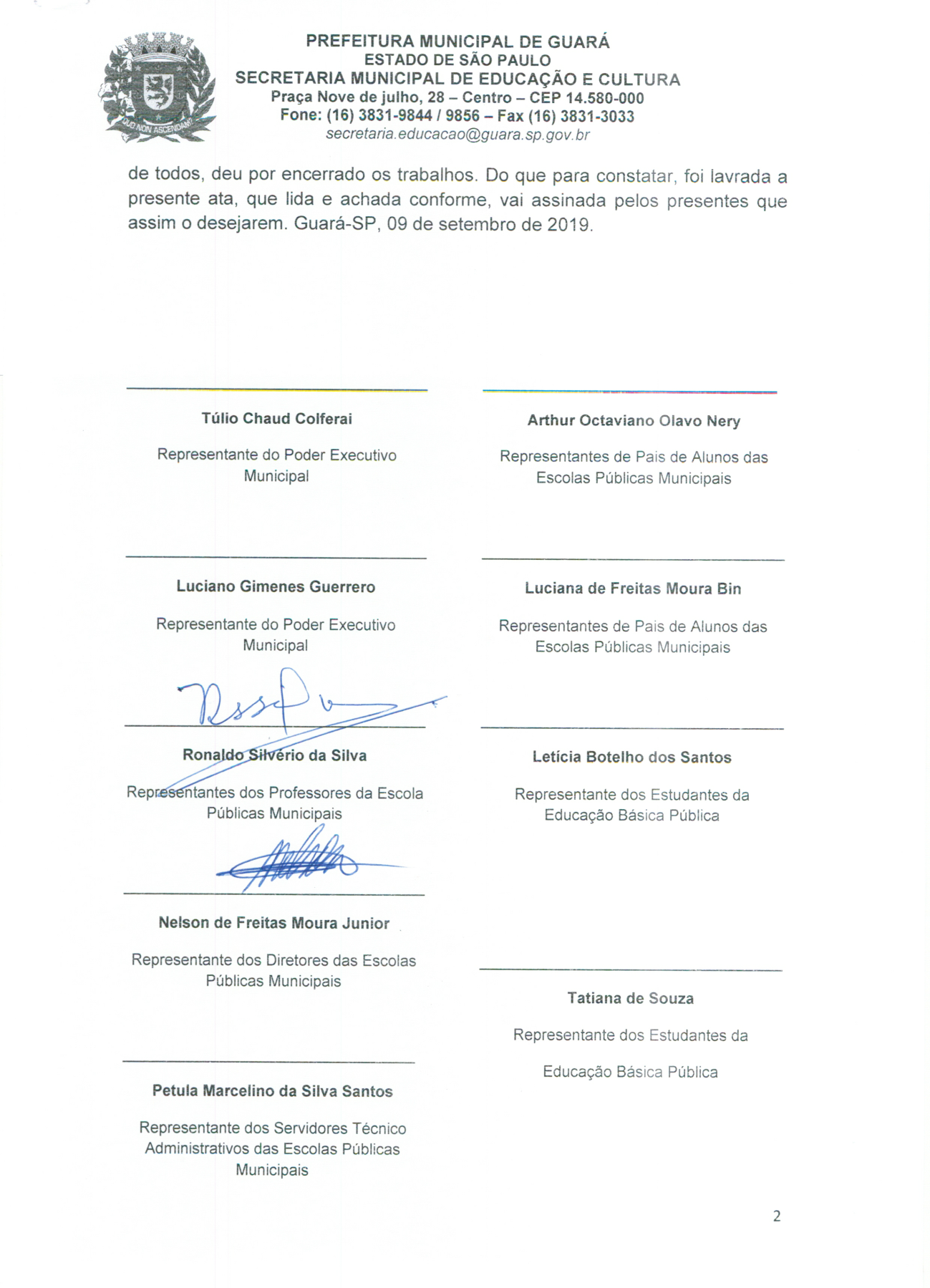 